PĀRBAUDES AKTS Nr. 22/9-3.2/302Pārbaudes gaitā:3. Objekta atbildīgās personas viedoklis un argumenti:Brīdinājums par pārbaudes akta piespiedu izpildiDOKUMENTS PARAKSTĪTS AR DROŠU ELEKTRONISKO PARAKSTU UN SATUR LAIKA ZĪMOGU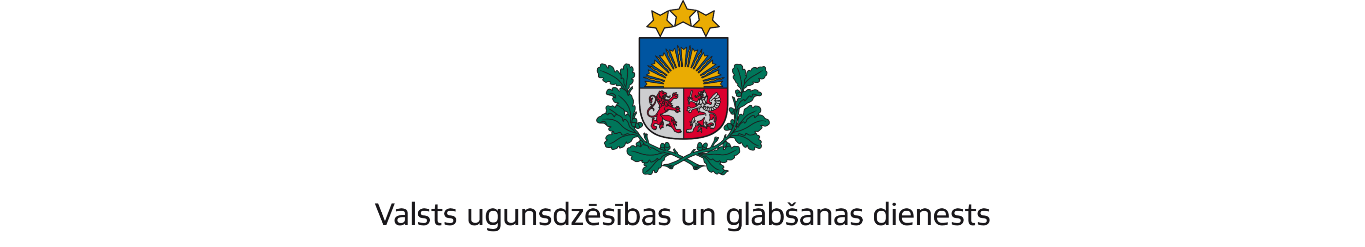 LATGALES REĢIONA BRIGĀDERīgas iela 1/3, Daugavpils, LV-5401; tālr.: 65455850; e-pasts: latgale@vugd.gov.lv; www.vugd.gov.lvDaugavpilīDaugavpils Universitāte(izdošanas vieta)(juridiskās personas nosaukums vai fiziskās personas vārds, uzvārds)25.04.2022.Reģ.nr. 90000065985(datums)(juridiskās personas reģistrācijas numurs)Vienības iela 13, Daugavpils, LV-5401(juridiskās vai fiziskās personas adrese)2022.gada 29.martā            Valsts ugunsdzēsības un glābšanas dienesta (turpmāk –VUGD)(pārbaudes datums (-i))Latgales reģiona brigādes (turpmāk – LRB) Ugunsdrošības uzraudzības un civilās aizsardzības nodaļas Latgales reģiona brigādes (turpmāk – LRB) Ugunsdrošības uzraudzības un civilās aizsardzības nodaļas inspektore kapteine Kristīna Žuravļovainspektore kapteine Kristīna Žuravļova(amatpersonas (-u) amats, speciālā dienesta pakāpe, vārds, uzvārds)(amatpersonas (-u) amats, speciālā dienesta pakāpe, vārds, uzvārds)piedaloties SIA “Par drošu darbu” darba aizsardzības speciālistei Ilonai Zvonkovai un Daugavpils piedaloties SIA “Par drošu darbu” darba aizsardzības speciālistei Ilonai Zvonkovai un Daugavpils Universitātes saimniecības pārzinim Dainim LaizānamUniversitātes saimniecības pārzinim Dainim Laizānam(objekta atbildīgās personas amats, vārds, uzvārds)(objekta atbildīgās personas amats, vārds, uzvārds)veica Daugavpils Universitātes mācību korpusa Nr.1 ēkas un teritorijas, Vienības iela 13, Daugavpils veica Daugavpils Universitātes mācību korpusa Nr.1 ēkas un teritorijas, Vienības iela 13, Daugavpils (turpmāk – objekts) (turpmāk – objekts) (objekta nosaukums, adrese)(objekta nosaukums, adrese)plānoto                 ugunsdrošības pārbaudi un civilās aizsardzības prasību ievērošanas kontroli.plānoto                 ugunsdrošības pārbaudi un civilās aizsardzības prasību ievērošanas kontroli.(ugunsdrošības pārbaudes veids: plānotā, neplānotā)(ugunsdrošības pārbaudes veids: plānotā, neplānotā)1. Pārbaudīta šādu iepriekšējo pārbaužu gaitā izdoto administratīvo aktu izpilde: 1. Pārbaudīta šādu iepriekšējo pārbaužu gaitā izdoto administratīvo aktu izpilde: 1. Pārbaudīta šādu iepriekšējo pārbaužu gaitā izdoto administratīvo aktu izpilde: 1. Pārbaudīta šādu iepriekšējo pārbaužu gaitā izdoto administratīvo aktu izpilde: 1. Pārbaudīta šādu iepriekšējo pārbaužu gaitā izdoto administratīvo aktu izpilde: 1. Pārbaudīta šādu iepriekšējo pārbaužu gaitā izdoto administratīvo aktu izpilde: Nr.p.k.Administratīvā akta nosaukums, datums un numursAdministratīvā akta nosaukums, datums un numursNovērstie pārkāpumi(norādīt administratīvā akta konstatēto pārkāpumu punktus)Nenovērstie pārkāpumi(norādīt administratīvā akta konstatēto pārkāpumu punktus)Nenovērstie pārkāpumi(norādīt administratīvā akta konstatēto pārkāpumu punktus)1223441.VUGD LRB Daugavpils 2.daļas 2020.gada 18.februāra Pārbaudes akts Nr.22/9.2-3.1-27VUGD LRB Daugavpils 2.daļas 2020.gada 18.februāra Pārbaudes akts Nr.22/9.2-3.1-271.,3.,6.,7.,8.,9.2.,4.,5.,2.,4.,5.,2.VUGD LRB Daugavpils 2.daļas 2019.gada 26.februāra Pārbaudes akts Nr.22/9.2-3.1-37VUGD LRB Daugavpils 2.daļas 2019.gada 26.februāra Pārbaudes akts Nr.22/9.2-3.1-371.,2.,3.navnav3.VUGD LRB Daugavpils 2.daļas 2018.gada  27.februāra  Pārbaudes akts Nr.22/9.2-3.1-53VUGD LRB Daugavpils 2.daļas 2018.gada  27.februāra  Pārbaudes akts Nr.22/9.2-3.1-532.,3.,4.1.1.4.VUGD LRB Daugavpils 2.daļas 2017.gada 22.februāra Pārbaudes akts Nr.22/9.2-3.1-34VUGD LRB Daugavpils 2.daļas 2017.gada 22.februāra Pārbaudes akts Nr.22/9.2-3.1-342.,3.,4.,5.,6.,7.,8.,9.,10.1.1.2. Konstatēti šādi ugunsdrošības prasību pārkāpumi: 2. Konstatēti šādi ugunsdrošības prasību pārkāpumi: 2. Konstatēti šādi ugunsdrošības prasību pārkāpumi: 2. Konstatēti šādi ugunsdrošības prasību pārkāpumi: 2. Konstatēti šādi ugunsdrošības prasību pārkāpumi: 2. Konstatēti šādi ugunsdrošības prasību pārkāpumi: Nr.p.k.Konstatētie pārkāpumiPamatojums(normatīvā akta nosaukums un punkts)Pamatojums(normatīvā akta nosaukums un punkts)Pamatojums(normatīvā akta nosaukums un punkts)Pārkāpuma novēršanas termiņš1233341.Objektā nav nodrošināta tehniskā apkope ugunsdzēsības aparātiem, kas atrodas pie ugunsdzēsības krāniem Nr.7, Nr.9, Nr.11, Nr.16, Nr.17, Nr.27, Nr.28, Nr.29, Nr.30, Nr.31, Nr.34, Nr.35, Nr.37, Nr.38, Nr.39, Nr.40, Nr.41 un aktu zālē aiz kulisēm. Ministru kabineta 2016.gada 19.aprīļa noteikumi Nr.238 “Ugunsdrošības noteikumi” (turpmāk – Ugunsdrošības noteikumi) 267.punktsMinistru kabineta 2016.gada 19.aprīļa noteikumi Nr.238 “Ugunsdrošības noteikumi” (turpmāk – Ugunsdrošības noteikumi) 267.punktsMinistru kabineta 2016.gada 19.aprīļa noteikumi Nr.238 “Ugunsdrošības noteikumi” (turpmāk – Ugunsdrošības noteikumi) 267.punkts01.09.20222.Objektā 3. un 4.stāva durvis (ēkas labajā spārnā), kas atdala kāpņu telpu no citas nozīmes telpas nav aprīkotas ar pašaizveres mehānismiem un noblīvētām piedurlīstēm.Ugunsdrošības noteikumi 19.punkts.Ugunsdrošības noteikumi 19.punkts.Ugunsdrošības noteikumi 19.punkts.01.09.2022Saskaņā ar Ugunsdrošības un ugunsdzēsības likuma 13.panta ceturtās daļas 5.punktu un Civilās aizsardzības un katastrofas pārvaldīšanas likuma 10.panta otrās daļas 2.punktu, kā arī uzklausot objekta atbildīgās personas viedokli un argumentus, uzdots konstatētos pārkāpumus novērst norādītajā termiņā.VUGD Latgales reģiona brigāde aicina adresātu labprātīgi izpildīt pārbaudes aktu, novēršot(struktūrvienības vai tās daļas nosaukums)konstatētos pārkāpumus noteiktajā termiņā.VUGD Latgales reģiona brigāde brīdina, ja adresāts nebūs labprātīgi izpildījis(struktūrvienības vai tās daļas nosaukums)pārbaudes aktu (novērsis konstatētos pārkāpumus noteiktajā termiņā),VUGD Latgales reģiona brigāde var uzsākt pārbaudes akta izpildi piespiedu kārtā.(struktūrvienības vai tās daļas nosaukums)Piespiedu izpilde var tikt uzsākta nākamajā darbdienā pēc pēdējā labprātīgai izpildei noteiktā termiņa beigām. Par pārbaudes akta piespiedu izpildes līdzekli tiks izvēlēta piespiedu nauda. Pārbaudes akta piespiedu izpildes izmaksas tiks uzliktas adresātam.Piespiedu izpilde var tikt uzsākta nākamajā darbdienā pēc pēdējā labprātīgai izpildei noteiktā termiņa beigām. Par pārbaudes akta piespiedu izpildes līdzekli tiks izvēlēta piespiedu nauda. Pārbaudes akta piespiedu izpildes izmaksas tiks uzliktas adresātam.Piespiedu izpilde var tikt uzsākta nākamajā darbdienā pēc pēdējā labprātīgai izpildei noteiktā termiņa beigām. Par pārbaudes akta piespiedu izpildes līdzekli tiks izvēlēta piespiedu nauda. Pārbaudes akta piespiedu izpildes izmaksas tiks uzliktas adresātam.Piespiedu izpilde var tikt uzsākta nākamajā darbdienā pēc pēdējā labprātīgai izpildei noteiktā termiņa beigām. Par pārbaudes akta piespiedu izpildes līdzekli tiks izvēlēta piespiedu nauda. Pārbaudes akta piespiedu izpildes izmaksas tiks uzliktas adresātam.Piespiedu izpilde var tikt uzsākta nākamajā darbdienā pēc pēdējā labprātīgai izpildei noteiktā termiņa beigām. Par pārbaudes akta piespiedu izpildes līdzekli tiks izvēlēta piespiedu nauda. Pārbaudes akta piespiedu izpildes izmaksas tiks uzliktas adresātam.Ja nepiekrītat konstatētajiem pārkāpumiem, Jums ir tiesības šo pārbaudes aktu apstrīdēt viena mēneša laikā no tā spēkā stāšanās dienas augstākstāvošai amatpersonai:Ja nepiekrītat konstatētajiem pārkāpumiem, Jums ir tiesības šo pārbaudes aktu apstrīdēt viena mēneša laikā no tā spēkā stāšanās dienas augstākstāvošai amatpersonai:Ja nepiekrītat konstatētajiem pārkāpumiem, Jums ir tiesības šo pārbaudes aktu apstrīdēt viena mēneša laikā no tā spēkā stāšanās dienas augstākstāvošai amatpersonai:Ja nepiekrītat konstatētajiem pārkāpumiem, Jums ir tiesības šo pārbaudes aktu apstrīdēt viena mēneša laikā no tā spēkā stāšanās dienas augstākstāvošai amatpersonai:Ja nepiekrītat konstatētajiem pārkāpumiem, Jums ir tiesības šo pārbaudes aktu apstrīdēt viena mēneša laikā no tā spēkā stāšanās dienas augstākstāvošai amatpersonai:VUGD Latgales reģiona brigādes komandierim, Rīgas ielā 1/3, Daugavpilī, LV-5401.VUGD Latgales reģiona brigādes komandierim, Rīgas ielā 1/3, Daugavpilī, LV-5401.VUGD Latgales reģiona brigādes komandierim, Rīgas ielā 1/3, Daugavpilī, LV-5401.VUGD Latgales reģiona brigādes komandierim, Rīgas ielā 1/3, Daugavpilī, LV-5401.VUGD Latgales reģiona brigādes komandierim, Rīgas ielā 1/3, Daugavpilī, LV-5401.(amatpersonas amats un adrese)(amatpersonas amats un adrese)(amatpersonas amats un adrese)(amatpersonas amats un adrese)(amatpersonas amats un adrese)Pārbaudi veica:Pārbaudi veica:Pārbaudi veica:Pārbaudi veica:Pārbaudi veica:Kristīna ŽuravļovaKristīna ŽuravļovaKristīna Žuravļova(amatpersonas vārds, uzvārds)(amatpersonas vārds, uzvārds)(amatpersonas vārds, uzvārds)(paraksts)(objekta atbildīgās personas amats, vārds, uzvārds, paraksts vai atzīme par nosūtīšanu pa pastu)(objekta atbildīgās personas amats, vārds, uzvārds, paraksts vai atzīme par nosūtīšanu pa pastu)(objekta atbildīgās personas amats, vārds, uzvārds, paraksts vai atzīme par nosūtīšanu pa pastu)(objekta atbildīgās personas amats, vārds, uzvārds, paraksts vai atzīme par nosūtīšanu pa pastu)(objekta atbildīgās personas amats, vārds, uzvārds, paraksts vai atzīme par nosūtīšanu pa pastu)20__.gada ___. ___________